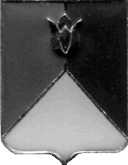 РОССИЙСКАЯ  ФЕДЕРАЦИЯАДМИНИСТРАЦИЯ КУНАШАКСКОГО  МУНИЦИПАЛЬНОГО РАЙОНА ЧЕЛЯБИНСКОЙ ОБЛАСТИПОСТАНОВЛЕНИЕот 07.08.2019 г.  №993	В целях приведения Устава Муниципального казенного общеобразовательного учреждения «Тюляковская основная общеобразовательная школа» в соответствие с Гражданским кодексом Российской Федерации, Федеральным законом от 29.12.2012 года N 273-ФЗ «Об образовании в Российской Федерации», Федеральным законом от 24.07.1998г. №124-ФЗ «Об основных гарантиях  прав ребенка в Российской Федерации»ПОСТАНОВЛЯЮ:		1. Внести изменения №2 в Устав Муниципального казенного общеобразовательного учреждения «Тюляковская основная общеобразовательная школа» согласно приложению.	2. Директору Муниципального казенного общеобразовательного учреждения «Тюляковская основная общеобразовательная школа» Халиковой Р.Ф. зарегистрировать данное постановление  в Межрайонной ИФНС России №17 по Челябинской области. 3. Начальнику отдела информационных технологий Ватутину В.Р. опубликовать настоящее постановление на официальном сайте Кунашакского муниципального района в сети Интернет. 4. Организацию исполнения настоящего постановления возложить на руководителя Управления образования администрации Кунашакского муниципального района Макмулову А.Р.Глава района		                                                                                                        С.Н. АминовПриложение к постановлению администрации Кунашакского муниципального районаот 07.08.2019г. № 993Изменения №2в Устав Муниципального казенного общеобразовательного учреждения «Тюляковская основная общеобразовательная школа»	1. Абзац 6 пункта 1.5. Устава изложить в следующей редакции: «Образовательная организация отвечает по своим обязательствам находящимися в его распоряжении денежными средствами. При недостаточности указанных денежных средств субсидиарную ответственность по обязательствам такой образовательной организации несет собственник его имущества».	2. Абзац 2 пункта 3.2. Устава дополнить  предложением следующего содержания: «Срок действия полномочий директора Образовательной организации отражен в трудовом договоре. Договор может быть прекращен в порядке и по основаниям, предусмотренным Трудовым кодексом Российской федерации и иными федеральными законами.».	3. Пункт 4.11. Устава изложить в следующей редакции: «4.11. Образовательная организация не вправе отчуждать либо иным способом распоряжаться имуществом без согласия собственника имущества. Заключению договора аренды и договора безвозмездного пользования должна предшествовать проводимая учредителем оценка последствий заключения таких договоров для обеспечения жизнедеятельности, образования, развития, отдыха и оздоровления детей, оказания им медицинской помощи, профилактики заболеваний у детей, их социальной защиты и социального обслуживания.».О внесении изменений в Устав Муниципального казенного общеобра-зовательного учреждения «Тюляковская основная общеобразовательная школа»